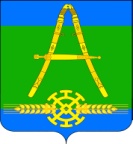 АДМИНИСТРАЦИЯ АЛЕКСАНДРОВСКОГО СЕЛЬСКОГО ПОСЕЛЕНИЯ УСТЬ-ЛАБИНСКОГО РАЙОНАР А С П О Р Я Ж Е Н И Еот 01.03.2024 г.  					                                                   № 31-рхутор АлександровскийО проведении двухмесячника по наведению санитарного порядка на территории Александровского сельского поселения Усть-Лабинского районаВ соответствии с постановлением администрации муниципального образования Усть-Лабинский район от 26.02.2024 года № 245 «О проведении двухмесячника по наведению санитарного порядка на территории муниципального образования Усть-Лабинский район» и в целях наведения должного санитарного порядка и содержания населенных пунктов Александровского сельского поселения Усть-Лабинского района в чистом от мусора виде:Провести на территории Александровского сельского поселения Усть-Лабинского района:- с 01 марта по 01 мая 2024 года двухмесячник по и наведению санитарного порядка на территории населенных пунктов Александровского сельского поселения Усть-Лабинского района.2. Создать комиссию для организации и проведения месячника и субботника на территории поселения Александровского сельского поселения Усть-Лабинского района, согласно приложению № 1.3. Рекомендовать руководителям организаций, учреждений, главам крестьянско-фермерских хозяйств, водопользователям провести работу по благоустройству и санитарной очистке на закрепленных территориях.4. Рекомендовать руководителям ТОС, квартальных комитетам провести разъяснительную работу среди жителей поселения и организовать их на уборку придомовых, внутриквартальных территорий, улиц, кладбища, автомобильных дорог внутри поселения, побелку улиц, кладбища, автомобильных дорог внутри поселения, побелку деревьев, сбор и вывоз мусора, окраску заборов, а также приведению порядка фасадов и ограждений частных домовладений.5. Директору МКУ «Юг» Александровского сельского поселения Усть-Лабинского района (Кудря) организовать проведение ликвидации стихийных свалок на территории поселения, обеспечить установку информационных табличек с надписью: «Выброс мусора запрещен» в местах несанкционированных салок.6. Рекомендовать руководителям ТОС, квартальных комитетам провести разъяснительную работу среди жителей поселения по сбору макулатуры и иного вторичного сырья с передачей его на переработку соответствующим предприятиям. 7.  Специалисту общего отдела администрации Александровского сельского поселения Усть-Лабинского района (Слесаренко) еженедельно (по средам до 12-00 час на адрес электронной почтой ustlab.jkh@mail.ru предоставлять в отдел по вопросам ЖКХ, строительства, промышленности, транспорта, энергообеспечения и связи администрации муниципального образования Усть-Лабинский район сведения (с нарастающим итогом) о ходе проведения месячника. Сведения представлять по форме согласно приложению к распоряжению, с приложением фотоматериалов по каждому мероприятию (фото до проведения мероприятий и фото после проведения).8. Общему отделу администрации Александровского сельского поселения Усть-Лабинского района (Слесаренко) в срок до 05 марта 2024 года предоставить в отдел по вопросам ЖКХ, строительства, промышленности, транспорта, энергообеспечения и связи администрации муниципального образования Усть-Лабинский район план работ по уборке территорий поселения.9. Общему отделу администрации Александровского сельского поселения Усть-Лабинского района (Локтионова) провести беседу с руководителями предприятий, организаций различных форм собственности, учреждений, учебных заведений и населению о выполнении работ по благоустройству и санитарной очистке прилегающих территорий, приведению в порядок фасадов зданий и ограждений.10. Утвердить список техники, которая будет задействована в работах по проведению месячника и субботников на территории Александровского сельского поселения Усть-Лабинского района на 2024 год, согласно приложению № 2.11. Утвердить план работы о ходе проведения месячника по наведению санитарного порядка и благоустройства на территории Александровского сельского поселения Усть-Лабинского района на 2024 год, согласно приложению № 3. 12. Контроль за выполнением настоящего распоряжения возложить на главу Александровского сельского поселения Усть-Лабинского района Харько Н.Н.13. Распоряжение вступает в силу со дня подписания.Глава Александровского сельского поселенияУсть-Лабинского района                                                                        Н.Н. ХарькоЛИСТ СОГЛАСОВАНИЯпроекта распоряжения администрации Александровского сельского поселения Усть-Лабинского района от 01.03.2024 г. № 31-р«О проведении двухмесячника по наведению санитарного порядка на территории Александровского сельского поселения Усть-Лабинского района»Проект согласован:Проект подготовлен:ЗАЯВКА К РАСПОРЯЖЕНИЮНаименование вопроса: «О проведении двухмесячника по наведению санитарного порядка на территории Александровского сельского поселения Усть-Лабинского района»Распоряжение разослать:1. В дело – 1 экз.;2. В общий отдел-1 экз.;01.03.2024 годПриложение № 1к распоряжению администрации Александровского сельского поселения Усть-Лабинского района от 01.03.2024 г. № 31-рКомиссия для организации и проведения двухмесячника на территории поселения Александровского сельского поселения Усть-Лабинского района в 2024 годуГлаваАлександровского сельского поселения Усть-Лабинского района                                             Н.Н. ХарькоПриложение № 2к распоряжению администрации Александровского сельского поселения Усть-Лабинского района от 02.03.2024 г. № 31-рСписок техники, которая будет задействована в работах по проведению двухмесячника на территории Александровского сельского поселения Усть-Лабинского района на 2024 годГлава Александровского сельского поселения Усть-Лабинского района                                             Н.Н. ХарькоПриложение № 3     к распоряжению администрации Александровского сельского поселения Усть-Лабинского района от 01.03.2024 г. № 31-р План работы по проведению двухмесячника по наведению санитарного порядка и благоустройства на территории Александровского сельского поселения Усть-Лабинского района на 2024 годГлава Александровского сельского поселения Усть-Лабинского района                                             Н.Н. Харько                         Приложение № 3     к распоряжению администрации                                                                   Александровского сельского                                                                   поселения Усть-Лабинского                                                                   района от 01.03.2024 г.                                   № 31-р СВЕДЕНИЯПо Александровскому сельскому поселению о выполненных работах по наведению санитарного порядка на территории муниципального образования Усть-Лабинский район за период с _________ по_________2024 года (с нарастающим итогом)Глава Александровского сельского поселения Усть-Лабинского района                                             Н.Н. ХарькоСпециалист 2 категории общего отдела администрации Александровского сельского поселения Усть-Лабинского районаЯ.И. ЛоктионоваВедущий специалист общего отдела администрации Александровского сельского поселения Усть-Лабинского районаЕ.В. СлесаренкоВедущий специалист общего отдела администрации Александровского сельского поселения Усть-Лабинского районаЕ.В. Слесаренко№ п/пФ.И.О.Принадлежность к организацииХарько Наталья НиколаевнаГлава Александровского сельского поселения Усть-Лабинского района, председатель комиссииКудряАлександр АлександровичДиректор МКУ «Юг» Александровского сельского поселения Усть-Лабинского района, член комиссии (по согласованию)ИвахненкоНаталья ВладимировнаДепутат Совета Александровского сельского поселения Усть-Лабинского района, член комиссии, (по согласованию)КомарчукАлександр ВикторовичДепутат Совета Александровского сельского поселения Усть-Лабинского района, член комиссии, (по согласованию)Ананьева Наталья МихайловнаПредседатель ТОС № 3 Александровского сельского поселения Усть-Лабинского района, член комиссии, (по согласованию)Локтионова Яна ИгоревнаСпециалист 2 категории общего отдела администрации Александровского сельского поселения Усть-Лабинского районаСлесаренкоЕлена ВасильевнаВедущий  специалист общего отдела администрации Александровского сельского поселения Усть-Лабинского района№ п/пНаименование техники. ПринадлежностьОтветственный ФИО1Трактор МТЗ-82 Емкость для подвоза водыМКУ «Юг»Кудря А.А. директор МКУ «Юг»2ПКУ-08МКУ «Юг»Кудря А.А. директор МКУ «Юг»№ п/пМесто проведения(учреждение, улица)Планируемые работыПериод проведения(дата)Кол-во участников1х. Александровский, ул. Красная, 36 Александровского сельского поселения Усть-Лабинского района Наведение санитарного порядка на прилегающий территории (уборка ТКО, покос травы, обрезка аварийных ветвей деревьев01.03.2024 г102х. Красный, ул. Красная,48 А Александровского сельского поселения Усть-Лабинского района Наведение санитарного порядка на прилегающий территории (уборка ТКО, покос травы, обрезка аварийных ветвей деревьев)22.03.2024 г183х. Александровский, ул. Красная, 38 Александровского сельского поселения Усть-Лабинского района (МКУК КДЦ «Александровский» Александровского сельского поселения Усть-Лабинского района)Наведение санитарного порядка на прилегающий территории (уборка ТКО, покос травы, побелка деревьев, обрезка аварийных ветвей деревьев)19.04.2024 г17№ п/пНаименование работЕд. изм.Объем выполненных работПримечание123451Очищено от мусора территорий площадей, парков, скверов, кладбищквадратных метров-2Обустроено (отремонтировано) контейнерных площадокшт.-3Установлено урн для сбора мусора в местах общего пользованияштук-4Ликвидировано стихийных свалокштук-5Сдано на переработку вторичного сырьят../м3-6Посажено деревьев шт.-7Посажено кустарниковшт.-8Засеяно газоновм2-9Посажено цветниковм2-10Приведено в надлежащее санитарное состояние дорогкм.-11Вывезено мусора м3-12Принято участие человек-